							Toruń, 8 lutego 2024 roku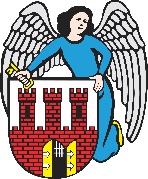     Radny Miasta Torunia        Piotr Lenkiewicz								Sz. Pan								Michał Zaleski								Prezydent Miasta ToruniaWNIOSEKPowołując się na § 18.1 Regulaminu Rady Miasta Torunia zwracam się do Pana Prezydenta z wnioskiem:- o informację kto odpowiada za prace utrzymania czystości na wysokości bloków Szosa Lubicka 162 a także pilne prace porządkoweUZASADNIENIEOd mieszkańców okolicznego terenu dostałem bardzo niepokojące zdjęcia obrazujące skalę problemu z zaśmiecaniem terenu, a także braku reakcji odpowiednich służb. Wzdłuż bloków zalegają śmieci, które oszpecają okolicę. Proszę o podjęcie prac porządkowych, a także o ustalenie kto w przedmiotowej lokalizacji jest odpowiedzialny bezpośrednio za utrzymanie czystości aby móc w pierwszej kolejności egzekwować obowiązki utrzymanie terenu w należytym stanie.                                                                         /-/ Piotr Lenkiewicz										Radny Miasta Torunia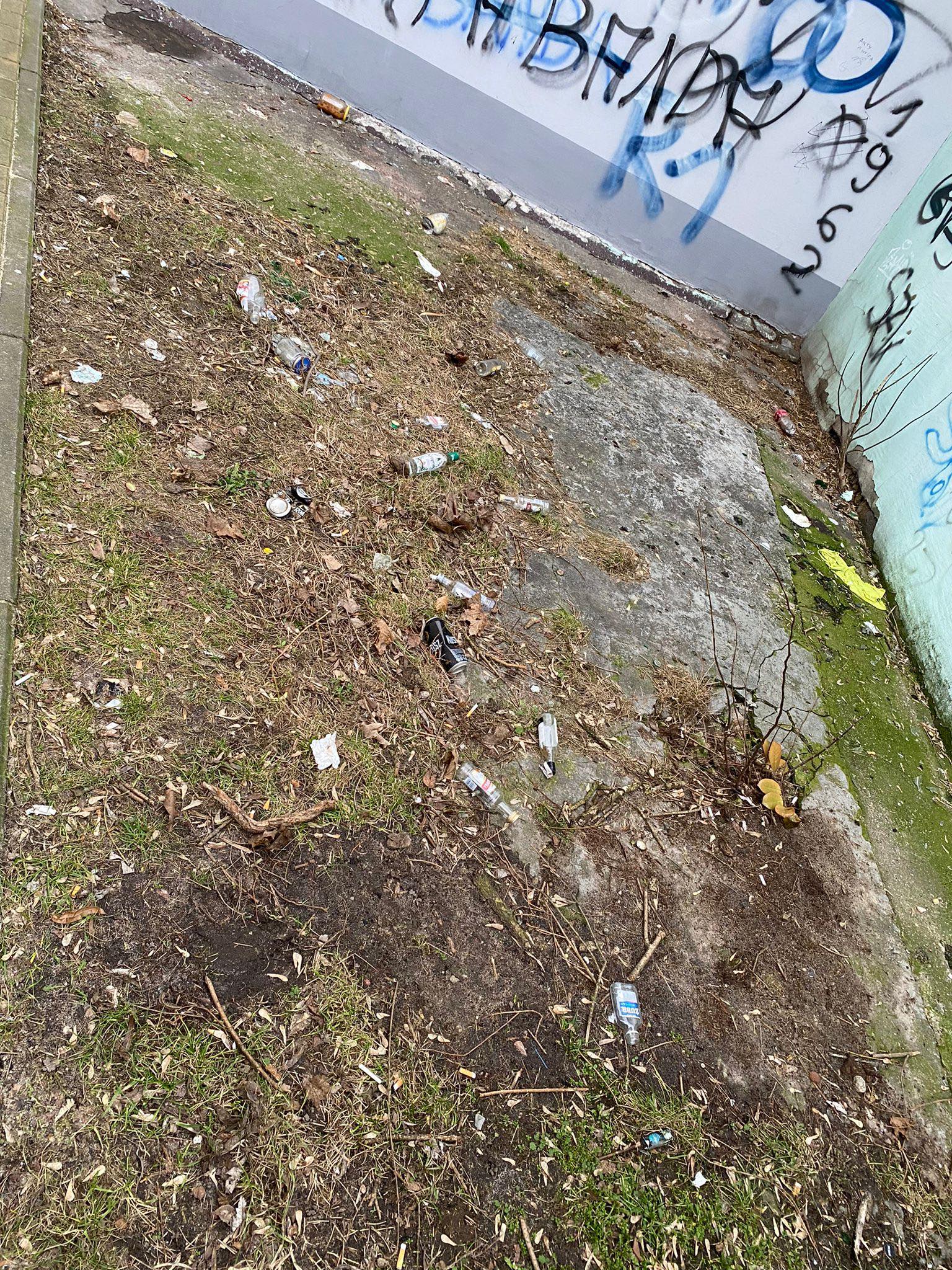 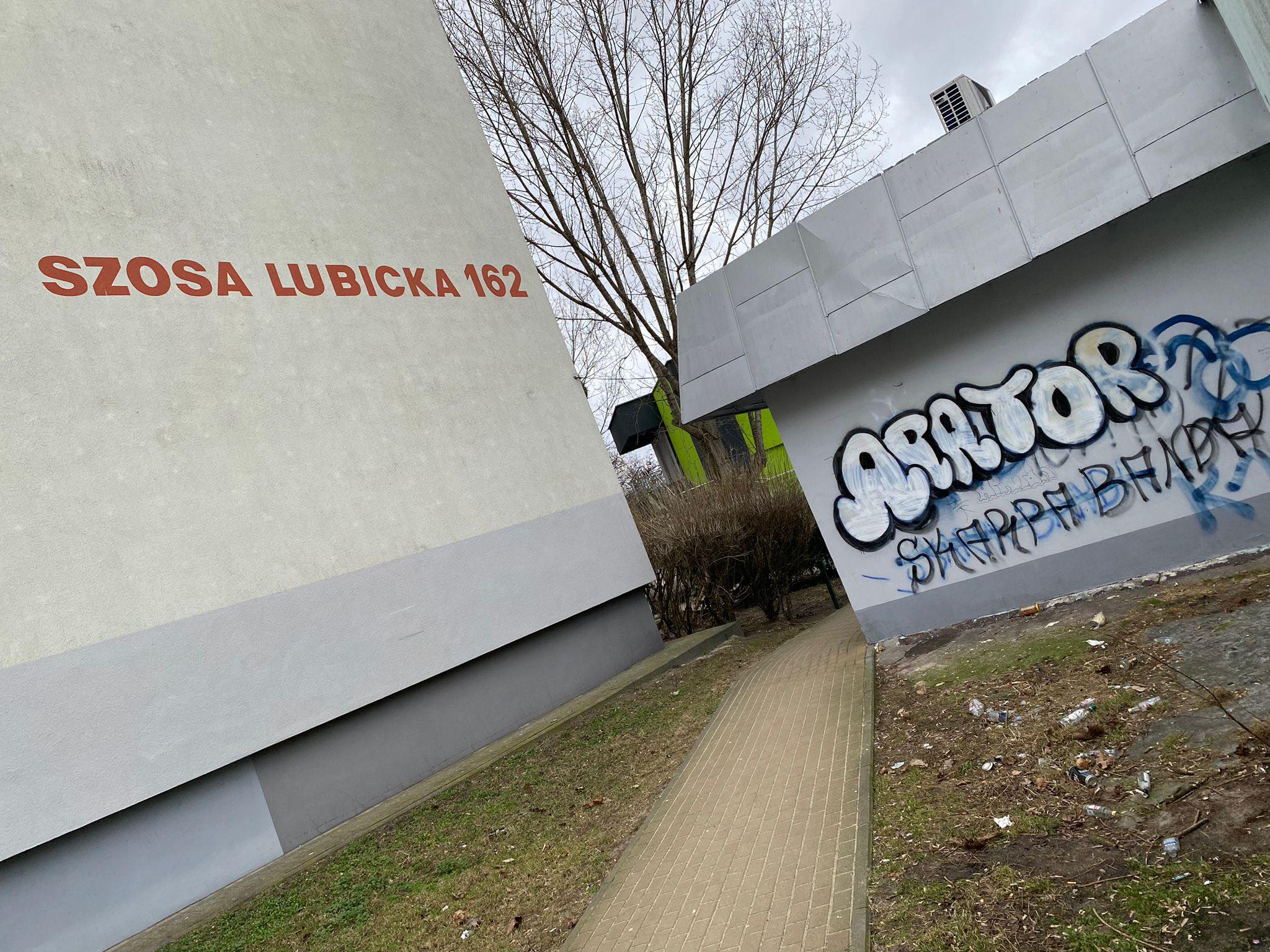 